Das Kartenspiel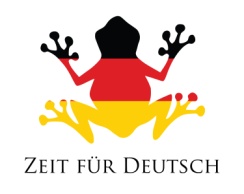 Ich habe der SchalDas KartenspielIch habe das HemdDas KartenspielIch habe das KleidDas KartenspielIch habe der RockDas KartenspielDu hast der MantelDas KartenspielDu hast die StiefelThe card gameI have the scarfThe card gameI have the shirtThe card gameI have the dressThe card gameI have the skirtThe card gameYou have the coatThe card gameYou have the bootsDas KartenspielDu hast die BluseDas KartenspielDu hast der GürtelDas KartenspielEr hat das TrikotDas KartenspielSie hat die HoseDas KartenspielEs hat der SchalDas KartenspielEs hat das HemdThe card gameYou have the blouseThe card gameYou have the beltThe card gameHe has the jerseyThe card gameShe has the trousersThe card gameIt has the scarfThe card gameIt has the shirtDas KartenspielSie haben das KleidDas KartenspielSie haben der RockDas KartenspielWir haben der Mantel Das KartenspielWir haben die StiefelDas KartenspielDas KartenspielThe card gameThey have the dressThe card gameYou have the skirt The card gameWe have the coatThe card gameWe have the boots